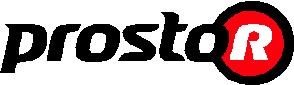 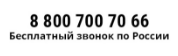 Заявка на рекламную WhatsApp рассылку Дата заявки:  Начало рассылки: Количество номеров:      Время рассылки:      Ограничение на рассылку:       *минимум 5000 смс в деньОплата мобильной связи абонентом (отметить нужные):☐ до 100 рублей ☐ от 100 до 300 рублей  ☐  более 300 рублейГеографическая привязка или номера терминалов: Указать названия улиц города, или конкретный район. Список улиц предоставляется в строго определенном порядке:название (Роменская), наименование (ул., пр., пер., пл., наб., и прочее)В скобках дополнительные условия (ограничения по номерам домов, указание района если улиц с подобным наименованием в городе несколько)Пример:  Невский пр. (с 1 по 137 дома), Александровский парк (Петроградский район)Отправитель:  Наименование организации, которые необходимо указать в «отправителе». Регламент: подпись отправителя должна содержать ТОЛЬКО ЛАТИНСКИЕ символы в количестве не более 11 штук.Картинка:  Обязательное требование — должна быть в форме квадрата.